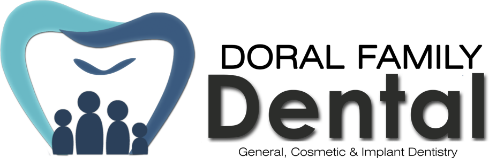    Patient RegistrationDate: _________________Patient InformationPatient’s Name: _______________________________________________________________________ M    F      Birthdate: ______________________           	SS#: ________________________________ Married    Single    Divorced    Minor	E-mail: ____________________________________Address: _____________________________________________________________________________  City: ______________________________     State: ___________     Zip Code: ________________ Home #(______)_______________  Cell #(______)_______________  Work #(______)_____________Who can we thank for your referral?:  _____________________________________________________HAVE YOU TRAVELED LATELY? YES / NO   WHERE___________________________________IN CASE OF AN EMERGENCY, WHO SHOULD WE CONTACT?Name: _____________________________________________   Relation: ______________________Home #: (_________) _______________________     Other #: (_________) _______________________Responsible Party (For Minors Only)Name: _____________________________________________   Relation: ______________________ M    F      Birthdate: ______________________           SS#: ______________________________Home #(______)_______________  Cell #(______)_______________  Work #(______)_____________Employer: ________________________________________     Occupation: _______________________Insurance InformationInsurance Co. Name: _____________________________   Phone #: (________)____________________Address: _____________________________________________________________________________ID #: ______________________________    Group #: _________________________________Policy Owner’s Name: _______________________________ Relation: ___________________________Birthdate: ________________________      SS#: ___________________________    *THE X-RAYS OF THE PATIENT’S TEETH ARE PROPERTY OF THIS OFFICE BY LAW.  AN ADDITIONAL CHARGE WILL BE REQUIRED FOR ANY COPY YOU MAY NEED.________________________________________			_______________________Signature of Patient/Responsible Party				DateMedical HistoryPhysician’s Name: _______________________ Telephone: _________________ Last Visit: __________Are you under the care of a physician?  Yes   No   Please explain: ______________________________Are you taking any medications or drugs?   Yes   No  Please List:______________________________Have you been hospitalized in the last 5 years?   Yes   No   Please explain: ______________________ARE YOU ALLERGIC TO OR HAVE HAD AN ADVERSE REACTION TO: Penicillin        Erythromycin         Codeine         Sulfa        Advil/Motrin	     Iodine       Latex       Tetracycline   Local Anesthetics   Barbiturates   Aspirin    Other: ___________   Yes / NoCheck if you have or ever had… Yes   No   AIDS/HIV Yes   No   Anemia  Yes   No   Arthritis/Rheumatism Yes   No   Artificial Heart Valves Yes   No   Artificial Joints Yes   No   Asthma Yes   No   Back Problems Yes   No   Excessive Bleeding  Yes   No   Blood Disease  Yes   No   Cancer  Yes   No   Chemical Dependency                   Yes   No   Chemotherapy   Yes   No   Circulatory Problems Yes   No   Congenital Heart Lesions            Yes   No   Cortisone Treatments   Yes   No   Diabetes Yes   No   Emphysema                   Yes   No   Epilepsy Yes   No   Fainting/Dizziness Yes   No   Glaucoma                    Yes   No   Headaches Yes   No   Heart Murmur Yes   No   Heart Problems Yes   No   Hepatitis Yes   No   Herpes Yes   No   High Blood Pressure Yes   No   Jaundice Yes   No   Jaw Pain Yes   No   Kidney Disease Yes   No   Liver Disease Yes   No   Low Blood Pressure Yes   No   Mitral Valve Prolapses Yes   No   Nervous Problem Yes   No   Pacemaker  Yes   No   Psychiatric Care Yes   No   Radiation Treatment Yes   No   Respiratory Disease Yes   No   Rheumatic Fever Yes   No   Shortness of Breath Yes   No   Sinus Trouble Yes   No   Stroke Yes   No   Swollen Feet/Ankles Yes   No   Thyroid Problems Yes   No   Tonsillitis Yes   No   Tuberculosis  Yes   No   Tumor on Head/Neck  Yes   No   Ulcer  Yes   No   Venereal DiseasePlease list any other disease/condition you may have: _________________________________________Women: Are you pregnant?  Yes  No     Are you nursing?  Yes  No    Taking birth control pills?  Yes  No               I am aware that when on antibiotics therapy, my birth control may not be effective. _________ InitialsDental HistoryPurpose of Today’s Visit: ______________________________ Former Dentist: __________________________Last Visit: ______________     How often do you:   Brush?: ______________  Floss?: __________________Have you ever had:   Orthodontics         Gum Treatment          Root Canal          Implants          CrownsAre you happy with the appearance of your teeth?      Yes      NoCheck if you have or ever had… Yes   No   Bad Breath Yes   No   Bleeding gums Yes   No   Blisters on lips/mouth Yes   No   Broken fillings Yes   No   Burning Yes   No   Clicking jaw Yes   No   Dry mouth Yes   No   Fingernail biting Yes   No   Grinding teeth  Yes   No   Gums swollen  Yes   No   Jaw pain/tiredness Yes   No   Lip/cheek biting                   Yes   No   Loose teeth Yes   No   Mouth breathing Yes   No   Pain around ear Yes   No   Sensitivity to cold Yes   No   Sensitivity to hot Yes   No   Sensitivity to sweets Yes   No   SmokingI CERTIFY THAT ALL THE INFORMATION STATED ON THIS FORM IS CORRECT.  I ALSO UNDERSTAND THAT THE DENTIST IS NOT RESPONSIBLE FOR ANY ACTION TAKEN OR NOT TAKEN DUE TO ERRORS WHEN FILLING OUT THIS FORM.________________________________       	______________________________         _____________Signature of Patient/Responsible Party	Signature of Doctor			         DateCONSENT FORMPROPOSED TREATMENT 1.  DRUGS AND MEDICATIONSI understand that antibiotics and analgesics and other medications can cause allergic reactions including redness and swelling of tissues, pain, itching, vomiting, and/or anaphylactic shock (severe allergic reaction).  		               Initials _________ 2.  CHANGES IN TREATMENT PLANI understand that during treatment it may be necessary to change or add procedures because conditions were found while working on the teeth that were not discovered during examination, the most common being endodontic treatment.  I also understand that any/all changes will be added to my treatment plan as necessary. 			Initials _________ 3.  LOCAL ANESTHESIAThe administration of any anesthesia involves certain risks including but not limited to: nausea, vomiting, pain, swelling/inflammation, allergic and/or unexpected reactions.  If severe allergic reaction occurs, this can lead to more serious respiratory (lung) or cardiovascular (heart) problems, which may require treatment.  In addition, there may be other risks which may include infection in the area of injection, injury to nerves or blood vessels in the area, disorientation confusion, and/or or prolonged drowsiness. I understand the risks of administrating anesthesia.  	       		               Initials _________ 4.  COMPOSITE RESTORATIONS (FILLINGS)Composite fillings (white filling) are used to restore teeth from decay.  I understand that the teeth treated may remain sensitive or even possibly quite painful both during and after completion of treatment.  Regardless of which material is utilized I understand the risks which may occur even though care and diligence will be exercised in rendering this treatment. These risks include the possibility of unsuccessful results and/or failure which may need further treatment such as root canal therapy, extraction, etc.  I also understand that restorations may break/fracture and/or change color.  This can be due to many factors which the Dentist has no control over.		     		       		      	               Initials _________ 5.  PULP CAP #_________________________Sometimes after getting all the decay out there is a spot where the nerve has been reached, which will normally bleed a little.  This is called "an exposure".   The text-book thing to do is a root canal, but if the exposure is small and the bleeding is slight, the dentist will opt to do a pulp cap.  This is used when the nerve is irritated but still alive and healthy enough to repair itself given a reasonable chance.  The pulp-cap gives it a chance by getting rid of the decay and the bacteria and by creating a clean dressing over it with the filling.  I understand that a pulp cap is a preventive method used to try to avoid endodontic therapy but is not guaranteed.  			       				       			Initials _________ 6.  ENDODONTIC TREATMENT (ROOT CANAL) #_________________________I realize that there is no guarantee that endodontic therapy will save my tooth.  I understand that there are risks and complications involved during root canal treatment.  Some of the risks and complication of treatment are, but not limited to, pain, swelling, breakage of instrument inside canal, extension of instrument through the root, etc.  I understand that additional surgical procedures may be necessary following the root canal treatment.  				Initials _________ 7.  EXTRACTIONS #______________________Alternatives to removal have been explained to me (root canal therapy, crowns, periodontal surgery, etc.). I authorize the treating Dentist to remove the following teeth for the necessary for reasons.  I understand removing teeth does not always remove all the infection, if any, and it may be necessary to have further treatment. I understand the risks involved in having teeth removed, some of which are pain, swelling, bruising, spread of infection, dry socket, jaw fracture, and/or numbness of the lips, tongue, and floor of the mouth, cheeks and/or surrounding tissue that can last for an indefinite period of time. I understand I may need further treatment by a specialist or even hospitalization if complications arise during or following treatment.					       								Initials _________I understand that dentistry is not an exact science and therefore practitioners cannot fully guarantee results.  I acknowledge that no guarantee or assurance has been made by anyone regarding the dental treatment, which I have requested and authorized.  I agree to follow any preoperative and postoperative instructions given to me.  I understand that it is my responsibility to contact the Dentist and seek attention should any circumstances occur postoperatively.  I have had the opportunity to read this form and ask questions.  My questions have been answered to my satisfaction and consent to the proposed treatment.___________________________________	Name of Patient/Responsible Party____________________________________	_____________________Signature of Patient/Responsible Party	Date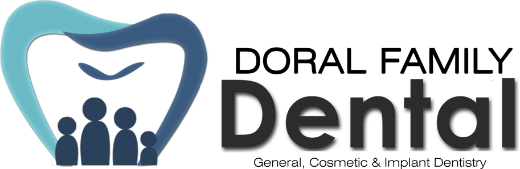 OUR OFFICE POLICIESX-RAYS AND EXAMINATIONI authorize Dr. Novara Dr. Rico to perform dental examination, take all x-rays, and all photographs required to properly diagnose my dental health and provide an effective treatment plan.   _______ InitialsI authorize Doral Family Dental to share my x-rays, pictures, and/or models with others for teaching and/or marketing purposes.  All identifying information will be removed.   _______ InitialsI authorize Doral Family Dental to send me emails/text messages regarding my appointments or promotions. In case of any emergency please call 911 or proceed to the nearest emergency room,DO NOT USE THIS WAY OF COMMUNICATION FOR THAT PURPOSE.  X________________________Signature.APPOINTMENTSPlease be aware that we reserve the right to charge $50.00 to your account for appointments cancelled or broken without a minimum notice of 24 hours. Also deposits made to hold appointments are non- refundable. _______ InitialsINSURANCEAs a courtesy to our patients, we are providers for some dental insurance companies.   Most policies do not cover 100% of the cost of your treatment.  We will estimate your coverage as closely as possible, based on information we receive from your insurance company, but until we actually receive payment from them, it is just an estimate.  I acknowledge responsibility for payment of services rendered on my behalf.  I also authorize the office of Dr. Novara / Dr. Rico to file all claims pertaining to my treatment.  I authorize my signature to be on file for all insurance claims.  If my insurance plan does not cover completely the cost of my care within 45 days, I acknowledge full responsibility for payments pertaining to my treatment.   _______ InitialsPAYMENTSPayment is due at the time services are rendered.  Patients are expected to pay in CASH, VISA, MASTERCARD, AMERICAN EXPRESS OR DISCOVER.  Sorry, we do not accept personal checks.  We also have various companies that offer payment plans (Citicard, Carecredit and Chase).  These plans only take a few minutes to apply and allow you to start treatment today and spread payment over time.Should it be necessary to collect my account through an attorney or collections agency, I hereby agree to pay all costs of collections, all attorney fees, court costs, and any other costs related to the collection of my account.I HAVE READ THE FINANCIAL POLICY.  I UNDERSTAND AND AGREE TO THIS FINANCIAL POLICY._________________________________________			Patient’s Name				_________________________________________			_________________Signature of Patient or Responsible Party				DateAs required by the privacy regulations created as a result of the health insurance portability and accountability act (HIPAA):We are also required by law to provide you with this notice of our legal duties and the privacy practices that we maintain in our office concerning you IIHI. By the federal and state law, we must follow the items of notice of the privacy practices that we have in effect at the time.  If you have any questions, regarding this notice of your health information privacy policies, please contact our private officer.BY SIGNING THIS DOCUMENT, I CERTIFY THAT A COPY OF THE NOTICE OF PRIVACY PRACTICES HAS BEEN PROVIDED TO ME AND THAT I HAVE READ AND UNDERSTAND THE NOTICE OF PRIVACY PRACTICES._________________________________________Patient’s Name_________________________________________			_________________Signature of Patient/Responsible Party				 DateHIPAA - PATIENT CONSENT FOR USE AND DISCLOSURE OF PROTECTED HEALTH INFORMATION (PHI)   ACKNOWLEDGMENT OF RECEIPT OF NOTICE OF PRIVACY PRACTICIES        	 *HIPAA - CONSENTIMIENTO DEL PACIENTE PARA USAR Y COMPARTIR INFORMACION PERSONAL DE                  SALUD Y CONFIRMACION DE RECIBO DE LA NOTA DE PRACTICAS DE PRIVACIDADI acknowledge that I have been provided with DORAL FAMILY DENTAL., "Notice of Privacy Practices”, and I am giving my consent for the use and disclosure of Protect Health Information as required and/or permitted by law. *Confirmo que se me ha proveído con la "Nota De Practicas De Privacidad" de DORAL FAMILY DENTAL., y doy mi consentimiento para usar y compartir Información Personal De Salud como lo permita y/o requiera la ley. Patient Name: (please print)_______________________________________________________________________ *Nombre Del Paciente: (nombre en letra de molde por favor) Patient Signature (or legal representative; proof may be requested)________________________________________ *Firma Del Paciente: (o representante legal; prueba puede ser requerida) Date:______________________________________*Fecha: __________________________________________________________________________________________________EMAIL/TEXT MESSAGE TO MOBILE PHONE CONSENT FORM *CONSENTIMIENTO DE CORREO ELECTRÓNICO/MENSAJES DE TEXTO A MÓVILPurpose: This form is used to obtain your consent to communicate with you by email/mobile text messaging regarding your Protected Health Information. DORAL FAMILY DENTAL., (DFD) offers patients the opportunity to communicate by email/mobile text messaging. Transmitting patient information by email/mobile text messaging has a number of risks that patients should consider before granting consent to use email/mobile text messaging for these purposes. DFD will use reasonable means to protect the security and confidentiality of email/mobile text messaging information sent and received. However, DFD cannot guarantee the security and confidentiality of email/mobile text messaging communication and will not be liable for inadvertent disclosure of confidential information. I acknowledge that I have read and fully understand this consent form. I understand the risks associated with communication of email/mobile text messaging between DFD and I, and consent to the conditions outlined herein. Any questions I may have had were answered. *Propósito: Esta forma es usada como consentimiento de usted para comunicarnos vía correo electrónico/mensaje de texto a móvil en referencia a su Información de Salud Protegida. DORAL FAMILY DENTAL., (DFD) ofrece a sus pacientes la oportunidad de comunicación vía correo electrónico/mensaje de texto a móvil. Trasmitir información vía correo electrónico/mensaje de texto a móvil tiene numerosos riesgos que el paciente debe considerar antes de otorgarnos este consentimiento para estos propósitos. DFD usara formas razonables de proteger confidencial y seguro la información mandada a usted vía correo electrónico/mensaje de texto a móvil. De todas formas, DFD no podrá garantizarle proteger confidencial y seguro la comunicación vía correo electrónico/mensaje de texto a móvil y no será en ninguna forma responsable si esta información confidencial es usada inadvertidamente por otros. Yo comprendo haber leído y completamente entendido el consentimiento de esta forma. Yo comprendo los riesgos asociados con la comunicación vía correo electrónico/mensaje de texto a móvil entre DFD y yo, y consiento a las condiciones que me han sido dadas. Cualquier pregunta que yo haya tenido me ha sido respondida. Patient Acknowledgment & Agreement / *Reconocimiento y Acuerdo del Paciente My Consented Email Address is: ________________________________________________________________________*Mi Correo Electrónico Consentido Es: My Consented Mobile Number for Text Messaging is: _______________________________________________________*Mi Numero Móvil Para Mensaje De Texto Consentido Es: Patient Signature: ______________________________________                  Date: ________________________________*Firma del Paciente                                                                                                    *Fecha IN CASE OF EMERGENCY: Please call 911 or proceed to the nearest emergency room. Do not use this way of communication for that purpose. *EN CASO DE EMERGENCIA: Por favor llame al 911 o proceda al centro de    emergencia mas cercano. No use esta forma de comunicación para este propósito.                                                                                                                                                                                                                   Rev.09/19 